ZDRAVSTVENA  USTANOVA   - KLINIKA  ZA STOMATOLOGIJU NIŠBul. Dr Zorana Đinđića  52 NišInternet  stranica : www.kzsnis.rs del.br.150/2013-04 jnmv  8/201318.10.2013.godineNa  osnovu  člana 109.ZJN  stav 1. (Sl. glasnik  RS“ br. 124/2012) i  člana 23. Statuta  Klinike  za stomatologiju  Niš, a na  osnovu  izveštaja  br. 150/2013-03 jnmv 8/2013 na   predloga  Komisije ,  direktor  Klinike   donosi O D L U K UO obustavi  postupka                   Javne  nabavke  male vrednosti  08/2013    za  nabavku dobra-  medicinska  oprema – 33157000 uredjaji  za  gasnu   terapiju  i respiratorni  uredjaji                   Procenjena vrednost   - 1.200.000,00 dinara.                 Direktor  Klinike  je prihvatio  predlog  Komisije  za javnu  nabavku  male  vrednosti 8/2013 o izboru  najpovoljnije  ponude, gde  je  konstantovano    da se  nisu  stekli  uslovi  za  dodelu  ugovora  i predloženo  da se postupak  jnmv 08/2013 obustavi       zbog  neispunjenosti  uslova    te da   se  postupak  ponovi  nakon  razmatranja  i otklanjanaja smetnji  i nedostatak  koji su doveli  do trenutnog  stanja  da nema  ponudjača  u postupku  , i   nakon  ponovnog  ispitivanja  tržišta. O b r a z l o ž e nj e Na  adresu  Klinike  do  krajnjeg  roka za  podnošenje  ponuda  do 14.10.2013.godine za navedenu predmetnu nabavku  nema  pristiglih  ponuda. Direktor  Klinike  je prihvatio  predlog  Komisije za  javnu  nabavku, i na osnovu zakonskog  ovlašćenja  doneo  odluku  da  se  postupak  javne  nabavke  male  vrednosti   broj 8/2013  po  Pozivu  objavljenom  na  Portalu  Uprave  za  javne  nabavke  04.10.2013.godine   o b u s t a v i   zbog neispunjenosti uslova   za dodelu  ugovora.Postupak  javne  nabavke  male  vrednosti  dobra  -  medicinska  oprema – 33157000 uredjaji  za  gasnu   terapiju  i respiratorni  uredjaji  biće  ponovo  sproveden nakon  razmatranja i otklanjanja  smetnji  i nedostatak  koji su doveli  do trenutnog  stanja  da nema  ponudjača  u postupku  , i   nakon  ponovnog  ispitivanja  tržišta , shdno  ZJN. Odluka  o   obustavi  postupka   biće   objavljena  na  portalu Uprave  za javne  nabavke i  sajtu  Klinike .                                                                                                                            KLINIKA ZA STOMATOLOGIJU  NIŠ                                                                                                                         DIREKTOR,                                                                                                     _________________________                                                                                                     Prof. dr Dragan KrasićKLINIKA ZA STOMATOLOGIJU NIŠBulevar  dr Zorana Đinđića 5218000 Niš, SrbijaTel./Centrala 018 4226-216                             4222-403Tel./Fax         018 453-6736e-mail: stomatolog_nis@ptt.rs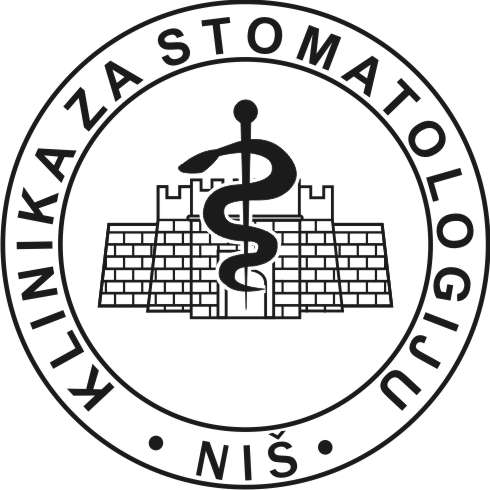 CLINIC OF STOMATOLOGY Bulevar  dr Zorana Đinđića 5218000 Niš, SerbiaTel./Centrala +381 18 4226-216                             4222-403Tel./Fax.+381 18 453-6736e-mail: stomatolog_nis@ptt.rs